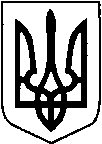 КИЇВСЬКА ОБЛАСТЬТЕТІЇВСЬКА МІСЬКА РАДАVІІІ СКЛИКАННЯ ДВАДЦЯТЬ  СЬОМА    СЕСІЯРІШЕННЯ
   23 квітня  2024 року                                                        №  1278 - 27 -VIIІ Про укладання договору оренди  на земельну  ділянку, яка розташована  на території Тетіївської міської ради за  межами  с. Стадниця                Розглянувши  клопотання СФГ «Світанок», свідоцтва про право власності на нерухоме майно, керуючись пунктом 34 частини 1 статті 26 Закону України «Про місцеве самоврядування в Україні», відповідно   Земельного кодексу України, статей 6, 13, 21, 33 Закону України «Про оренду землі», Закону України «Про державну реєстрацію речових прав на нерухоме майно та їх обтяжень», Тетіївська міська рада В И Р І Ш И Л А:1. Передати в користування на умовах оренди земельну ділянку, яка розташована на території Тетіївської міської ради  за межами     с. Стадниця: - СФГ «Світанок» - земельну ділянку площею 1,4365 га, землі сільськогосподарського призначення   (код 01.02) для ведення фермерського господарства,  кадастровий номер 3224686600:03:018:0019, терміном на 49 років   за рахунок земель комунальної власності  Тетіївської міської ради.            Встановити  річну орендну плату за користування земельною ділянкою у розмірі 12 % від  нормативної грошової оцінки земельної ділянки, що складає   5 706 грн. 66    коп.  Нормативна грошова оцінка земельної ділянки  становить   47 555 грн. 50   коп. Термін дії договору  з  28.03.2024 року.2. СФГ «Світанок» зареєструвати право оренди земельної ділянки в  органах  державної реєстрації. 3. Контроль за виконанням даного рішення покласти на постійну депутатську  комісію з питань регулювання земельних відносин, архітектури, будівництва та охорони навколишнього середовища,   (голова комісії - Крамар О.А.) та на першого заступника міського голови Кизимишина В.Й.             Міський голова                                          Богдан БАЛАГУРА